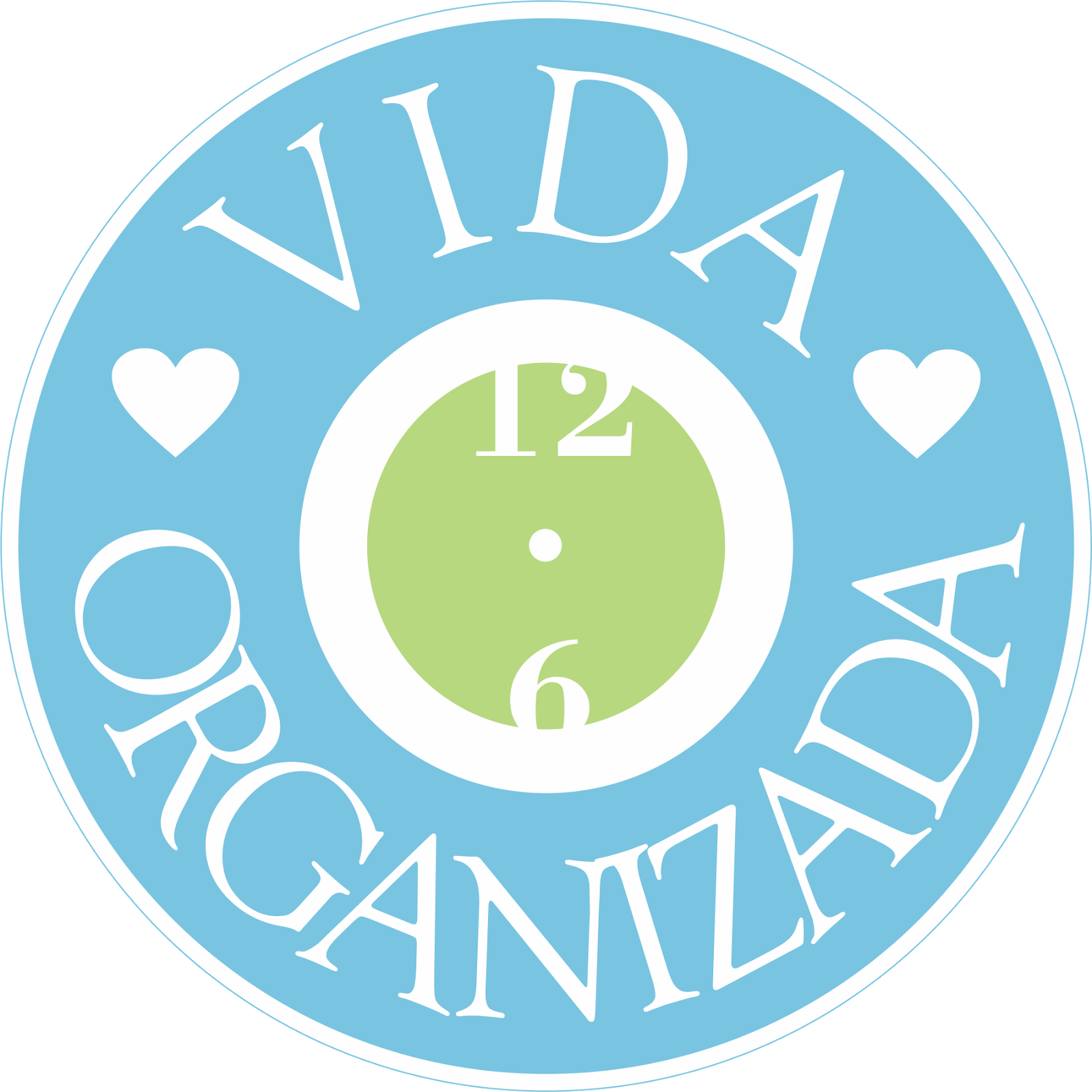 Menu Semanal
www.vidaorganizada.comSegundaTerçaQuartaQuintaSextaFim de semanaLanchesBebidas